附件4：考场封闭区域缓冲区示意图（红色区域为考场封闭区域，黄色区域为缓冲区）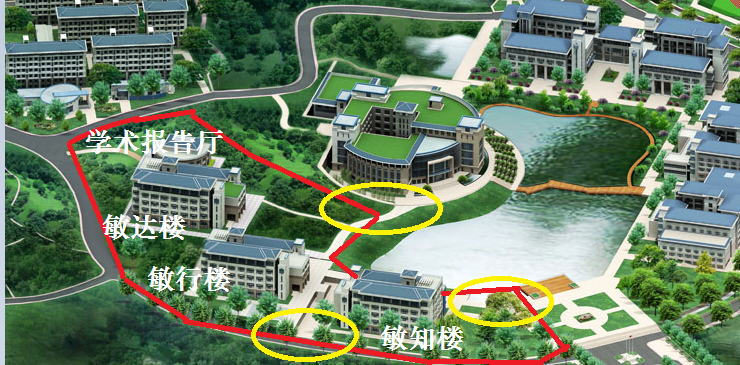 